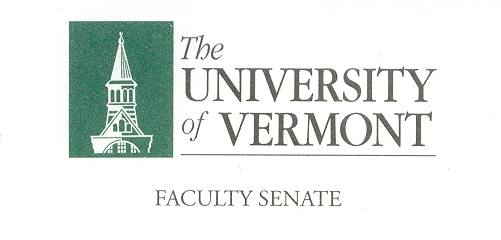 Student Affairs CommitteeJanuary 17, 2018Waterman 3388:30am -9:45amAgendaMinutes – 5 Minutes.Academic Calendar Resolution – (T. Chittenden) 30 minutes.  (Attached)Student Survey Continued Discussion and Next Steps on Outside of Class Meeting Events – (O. Oyarzabal) 30 Minutes. (Attached)Update and planned discussion on UVM WE program answering Committee Questions – (J. Prue & T. Chittenden) 10 minutes.5.       AdjournMeeting Schedule 2019:Charge of the SACThis committee shall have responsibility for matters relating to student affairs, their effect on the educational process, and the academic climate of the University, including items referred to in Sections 1.1d, 1.2e, 1.2f, 1.4, and 1.5. It shall recommend policy with respect to honors programs, remedial programs, athletics, discipline, health service, placement, housing, student activities, etc. It shall include among its duties in-depth and ongoing review of University admissions and financial aid policies, including their relation to projected enrollments. This committee shall establish policy in matters related to general admissions standards and prerequisites, as referred to in Section 1.1d, and shall review, recommend and participate in formulation of admissions procedures. The committee shall establish a continuing liaison with student government groups and with all appropriate administrative and academic officeSACThursday8:30-10:002/14/193/7/194/18/195/9/19